Новость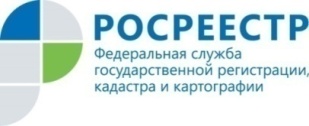 26.05.2021Росреестр Татарстана передал в Музей-мемориал ВОВ и Национальную библиотеку уникальное изданиеИздание «Имена героев на карте России» подготовлено Росреестром совместно с Центром геодезии, картографии и инфраструктуры пространственных данных к годовщине Победы в Великой Отечественной войне. На страницах редкой книги рассказывается о героях Великой Отечественной войны и героях-современниках, чьими именами по решению Правительства РФ названы различные географические объекты: горы, острова, бухты, хребты, мысы и т.д. Всего в сборник вошли биографии 38 легендарных личностей. Их имена были представлены гражданами, общественными организациями, органами власти. На каждом развороте размещена карта с указанием географического объекта и биография героя.Особенностью данного издания также является то, что среди 38 героев также есть наш земляк – уроженец Лаишевского района Воронов Рустик Борисович. Уже в 17 лет он добровольцем вступил в Красную армию и был направлен на Дальний Восток, где участвовал в Японской войне, выполнял особые задания по освобождению Курильских островов. В 2018-м году его именем назван мыс на острове в Охотском море. Заместитель руководителя Управления Росреестра по Республике Татарстан Артем Костин: «Мы очень надеемся, что данное издание займет достойное место среди редких книг и будет востребована у посетителей музея и читателей в библиотеке. Сейчас очень важно максимально сохранить информацию о таком значимом историческом событии как Великая Отечественная война и увековечить память героев». Заведующий Музея-мемориала Великой Отечественной войны Александр Александров: «Наша военная библиотека пополнилась еще одним значимым изданием. Особенно отрадно, что среди героев в ней есть имя нашего земляка. А значит, есть повод поднять наши военные архивы и более детально ознакомиться с историей его жизни». Также слова благодарности выразили представители Национальной библиотеки РТ, заверив, что эта редкая книга обязательно будет доступна читателям, интересующимся героическим прошлым и настоящим нашей Родины.  Кроме того, еще один экземпляр будет передан на родину нашего земляка-героя в библиотеку Лаишевского района.Контакты для СМИПресс-служба Росреестра Татарстана 255-25-80 – Галиуллина Галинаwww.instagram.com/rosreestr_tatarstanahttps://rosreestr.tatarstan.ru